График организации горячего питания обучающихся 5а,5б,5в,5г,6а классов в МОБУ лицее № 33 на 2021-2022 учебный год (корпус В, ул. М. Жукова, 146а)1 смена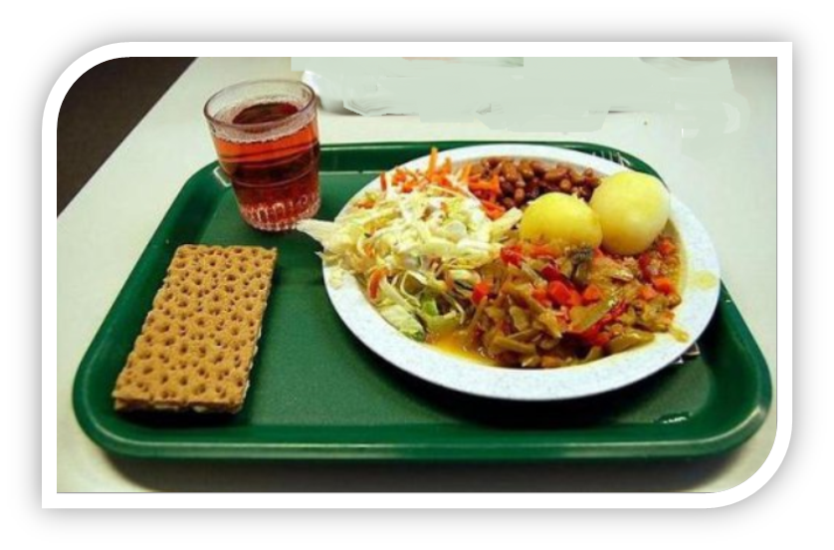                                             Приложение № 17 к приказу от 31.08.2021 № 608"О режиме работы МОБУ лицея № 33 в 2021-2022 учебном году"Организация горячего питанияКласс9ч 35мин (после 2 урока)5а,5б10ч 30мин (после 3 урока)5в,5г11ч 30мин (после 4 урока)6а